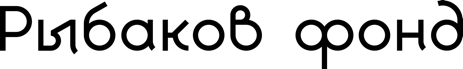 ПРЕСС-РЕЛИЗРЫБАКОВ ФОНД  НАЧИНАЕТ РЕАЛИЗАЦИЮ МАСШТАБНОГО ПРОЕКТА, НАПРАВЛЕННОГО НА ПОДДЕРЖКУ И РАЗВИТИЕ ДОШКОЛЬНОГО ОБРАЗОВАНИЯ 1 декабря 2016 года открылся прием заявок для участия во  Всероссийском конкурсе стипендий и грантов имени Л.С. Выготского для студентов и педагогов дошкольного образования. Цель Конкурса – поддержка педагогов, мотивированных на развитие современного, ориентированного на ребенка дошкольного образования, и лучших студентов, обучающихся по специальностям, востребованным на дошкольных образовательных программах.«Конкурс носит имя великого гуманиста Льва Семеновича Выготского и поэтому объявлен именно сейчас, в год  его 120-летия.  РЫБАКОВ ФОНД хочет стимулировать педагогов на разработку и внедрение новых  образовательных методик  с позиций культурно-исторической теории Л.С. Выготского  и требований современности. Мы надеемся, что этот конкурс поможет поднять престиж профессии дошкольного педагога и сформировать сообщество активных и инициативных профессионалов»,  - отмечает Наталия Тюшкевич, директор стипендиальных и грантовых программ РЫБАКОВ ФОНД.Заявку на участие во Всероссийском конкурсе стипендий и грантов им. Л.С. Выготского могут подать педагоги дошкольного образования, студенты-магистранты и студенты 5 курса специалитетов высших учебных заведений, обучающиеся очно по направлениям подготовки - «педагогические науки» и «гуманитарные науки», из всех регионов Российской Федерации. Победителями  станут 340 специалистов и 400 студентов. Для победителей-студентов предусмотрены стипендии в размере 20 000 рублей, для победителей-педагогов -  гранты в размере 50 000 рублей  и 100 000 рублей. Прием заявок на конкурс: с  1 декабря 2016 года по 14 февраля 2017 года.  Подробная информация на сайте: konkurs.rybakovfond.ruКонтакты координатора проекта в Красноярском крае и Республике ХаксияИрина Печковская, +7 923 354 3917Справка о Фонде:«РЫБАКОВ ФОНД» — семейство организаций, составляющих экосистему для поддержки совместного использования ресурсов общества для укрепления общественных благ. Фонд основан Игорем и Екатериной Рыбаковыми в 2015 году и действует по принципу активной филантропии: локализует задачи по улучшению российского общества и экономики, а затем сам инициирует и разрабатывает программы для решения этих задач. Программы фонда направлены на модернизацию отечественного образования, поддержку социальных проектов, популяризацию предпринимательства. Миссией образовательного направления «РЫБАКОВ ФОНД» является создание социальной образовательной среды, дающей возможность и мотивирующей каждого к непрерывному саморазвитию и максимальной  реализации своего потенциала на благо общества.